РЕШЕНИ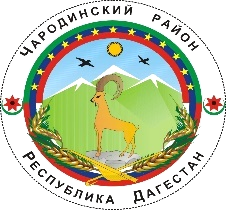 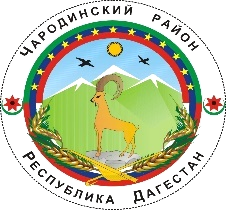 Р Е С П У Б Л И К А   Д А Г Е С Т А Н   МУНИЦИПАЛЬНОЕ ОБРАЗОВАНИЕ «ЧАРОДИНСКИЙ РАЙОН» СОБРАНИЕ ДЕПУТАТОВ РД. Чародинский район, с. Цуриб пл. И. Шамиля 368450                                                                                тел/факс  55-36-27, 55-36-23                                                                             E-mail: charodarayon@e-dag.ru 10.03.2020г                                                                                                                 с. Цуриб                                                РЕШЕНИЕ № 09«Об утверждении Порядка принятия решения о применении к депутату, члену выборного органа местного самоуправления, выборному должностному лицу местного самоуправления мер ответственности за представление недостоверных или неполных сведений о своих доходах, расходах, об имуществе и обязательствах имущественного характера, а также сведений о доходах, расходах, об имуществе и обязательствах имущественного характера своих супруги (супруга) и несовершеннолетних детей, если искажение этих сведений является несущественным».В соответствии с Федеральными законами от 6 октября 2003 года № 131-ФЗ «Об общих принципах организации местного самоуправления в Российской Федерации», от 25 декабря 2008 года № 273-ФЗ «О противодействии коррупции», законом Республики Дагестан от 13 июля 2020 года № 35 «О порядке применения к депутату, члену выборного органа местного самоуправления, выборному должностному лицу местного самоуправления Республики Дагестан мер ответственности и о внесении изменения в статью 11 Закона Республики Дагестан «О порядке представления гражданами, претендующими на замещение муниципальной должности в Республике Дагестан, должности главы администрации муниципального образования Республики Дагестан по контракту, и лицами, замещающими указанные должности, сведений о доходах, расходах, об имуществе и обязательствах имущественного характера и осуществления проверки достоверности и полноты указанных сведений»,  Устава муниципального образования , Собрание депутатов муниципального образования  «Чародинский район» р е ш и л о: 1. Утвердить прилагаемый Порядок принятия решения о применении к депутату, члену выборного органа местного самоуправления, выборному должностному лицу местного самоуправления мер ответственности за представление недостоверных или неполных сведений о своих доходах, расходах, об имуществе и обязательствах имущественного характера, а также сведений о доходах, расходах, об имуществе и обязательствах имущественного характера своих супруги (супруга) и несовершеннолетних детей, если искажение этих сведений является несущественным». 2. Разместить настоящее решение на официальном сайте администрации муниципального образования «Чародинский район». 3. Настоящее Решение вступает в силу со дня его официального опубликования.         Глава МО «Чародинский район»                                                              М.А. МагомедовПредседатель Собрания депутатов        МО «Чародинский район»                                                   А. М.ХизриевУТВЕРЖДЕН                                                                                                     решением Собрания  депутатов МО «Чародинский район»От 10.03.2020г № 09 Порядок принятия решения о применении к депутату, члену выборного органа местного самоуправления, выборному должностному лицу местного самоуправления мер ответственности за представление недостоверных или неполных сведений о своих доходах, расходах, об имуществе и обязательствах имущественного характера, а также сведений о доходах, расходах, об имуществе и обязательствах имущественного характера своих супруги (супруга) и несовершеннолетних детей, если искажение этих сведений является несущественным.1. Общие положения 1.1. Настоящий Порядок в соответствии с частью 7.3-2 статьи 40 Федерального закона от 6 октября 2003 года № 131-ФЗ «Об общих принципах организации местного самоуправления в Российской Федерации», Федеральным законом от 25 декабря 2008 года № 273-ФЗ «О противодействии коррупции», Законом Республики Дагестан от 13 июля 2020 года № 35 «О порядке применения к депутату, члену выборного органа местного самоуправления, выборному должностному лицу местного самоуправления Республики Дагестан мер ответственности и о внесении изменения в статью 11 Закона Республики Дагестан «О порядке представления гражданами, претендующими на замещение муниципальной должности в Республике Дагестан, должности главы администрации муниципального образования Республики Дагестан по контракту, и лицами, замещающими указанные должности, сведений о доходах, расходах, об имуществе и обязательствах имущественного характера и осуществления проверки достоверности и полноты указанных сведений», Уставом МО «Чародинский район» определяет процедуру и сроки принятия решения о применении мер ответственности на основании фактов, выявленных по результатам проверки, к депутату, члену выборного органа местного самоуправления, выборному должностному лицу местного самоуправления МО «Чародинский район», представившему недостоверные или неполные сведения о своих доходах, расходах, об имуществе и обязательствах имущественного характера, а также сведений о доходах, расходах, об имуществе и обязательствах имущественного характера своих супруги (супруга) и несовершеннолетних детей, если искажение этих сведений является несущественным (далее – меры ответственности). 2. Рассмотрение поступившего обращения 2.1. Основанием для рассмотрения вопроса о применении мер ответственности к депутату, члену выборного органа местного самоуправления, выборному должностному лицу местного самоуправления МО «Чародинский район» является поступившее в Собрание депутатов муниципального района «Чародинский  район» (далее – Собрание депутатов) обращение Главы Республики Дагестан (далее – обращение) с заявлением о применении в отношении депутата, члена выборного органа местного самоуправления, выборного должностного лица местного самоуправления МО «Чародинский район» мер ответственности, установленных частью 7.3-1 статьи 40 Федерального закона от 6 октября 2003 года № 131-ФЗ «Об общих принципах организации местного самоуправления в Российской Федерации». 2.2. Обращение в день поступления регистрируется в Собрании депутатов. Собрание депутатов в срок не позднее 5 рабочих дней со дня поступления обращения, но не позднее чем за 15 дней до дня рассмотрения обращения: -письменно уведомляет лицо, в отношении которого поступило обращение о содержании поступившего заявления, о дате, месте и времени его рассмотрения; -предлагает лицу, в отношении которого поступило обращение, дать письменные пояснения по существу выявленных нарушений, которые будут оглашены при его рассмотрении в Собрании депутатов. Далее обращение передается в комиссию по регламенту и депутатской этике Собрания депутатов (далее – комиссия). 2.3. В срок не позднее 15 дней со дня поступления обращения проводится заседание комиссии. 2.4. Лицо, в отношении которого поступило обращение, вправе присутствовать на заседании комиссии при его рассмотрении, о чем он письменно уведомляет председателя комиссии. 2.5. Заседание комиссии может проводиться в отсутствие лица, в отношении которого поступило обращение, в случае: а) если председателю комиссии не поступило письменное уведомление о намерении депутата, члена выборного органа местного самоуправления, выборного должностного лица местного самоуправления лично присутствовать на заседании комиссии; б) если лицо, в отношении которого поступило обращение, намеревающееся лично присутствовать на заседании комиссии и извещенное о времени и месте его проведения, не явилось на заседание. 2.6. Комиссия рассматривает обращение, письменные пояснения лица, в отношении которого поступило обращение (в случае если они представлены), и с учетом: 1) вины депутата, члена выборного органа местного самоуправления, выборного должностного лица местного самоуправления; 2) причин и условий, при которых депутатом, членом выборного органа местного самоуправления, выборным должностным лицом местного самоуправления были представлены недостоверные или неполные сведения о своих доходах, расходах, об имуществе и обязательствах имущественного характера, а также сведения о доходах, расходах, об имуществе и обязательствах имущественного характера своих супруги (супруга) и несовершеннолетних детей; 3) характера и степени искажения сведений о своих доходах, расходах, об имуществе и обязательствах имущественного характера, а также сведений о доходах, расходах, об имуществе и обязательствах имущественного характера своих супруги (супруга) и несовершеннолетних детей; 4) соблюдения депутатом, членом выборного органа местного самоуправления, выборным должностным лицом местного самоуправления МО «Чародинский район» ограничений и запретов, исполнения им обязанностей, установленных законодательством о противодействии коррупции; принимает решение о внесении в Собрание депутатов предложения о применении в отношении депутата, члена выборного органа местного самоуправления, выборного должностного лица местного самоуправления одной из мер ответственности, указанной в пункте 3.2 настоящего Порядка. 2.7. Решение комиссии оформляется протоколом, который подписывается председателем. 2.8. По итогам рассмотрения поступившего обращения комиссией оформляется мотивированное заключение, которое не позднее 5 рабочих дней со дня заседания комиссии вместе с обращением, письменными пояснениями депутата, члена выборного органа местного самоуправления, выборного должностного лица местного самоуправления (в случае если они представлены) передается в Собрание депутатов для принятия решения. 3. Принятие решения о применении к депутату, члену выборного органа местного самоуправления, выборному должностному лицу местного самоуправления мер ответственности 3.1. Вопрос о применении к депутату, члену выборного органа местного самоуправления, выборному должностному лицу местного самоуправления МО «Чародинский район» меры ответственности включается в повестку дня ближайшего заседания Собрания депутатов. 3.2. Собрание депутатов применяет в отношении депутата, члена выборного органа местного самоуправления, выборного должностного лица местного МО «Чародинский район» одну из следующих мер ответственности: 1) предупреждение; 2) освобождение депутата, члена выборного органа местного самоуправления от должности в Собрании депутатов МО «Чародинский район», выборном органе местного самоуправления с лишением права занимать должности в Собрании депутатов МО «Чародинский район», выборном органе местного самоуправления МО «Чародинский район» до прекращения срока его полномочий; 3) освобождение от осуществления полномочий на постоянной основе с лишением права осуществлять полномочия на постоянной основе до прекращения срока его полномочий; 4) запрет занимать должности в Собрании депутатов МО «Чародинский район», выборном органе местного самоуправления МО «Чародинский район» до прекращения срока его полномочий; 5) запрет исполнять полномочия на постоянной основе до прекращения срока его полномочий. 3.3. Решение о применении к лицу, в отношении которого поступило обращение, меры ответственности принимается открытым голосованием большинством голосов от установленной численности депутатов Собрания депутатов. 3.4. Собрание депутатов рассматривает обращение и принимает соответствующее решение не позднее чем через три месяца со дня поступления обращения. Применение к депутату, члену выборного органа местного самоуправления, выборному должностному лицу местного самоуправления МО «Чародинский район» одной из мер ответственности, указанных в пункте 3.2 настоящего Порядка, осуществляется не позднее шести месяцев со дня поступления в Собрание депутатов обращения Главы Республики Дагестан о применении меры ответственности и не позднее трех лет со дня представления депутатом, членом выборного органа местного самоуправления, выборным должностным лицом местного самоуправления МО «Чародинский район» сведений о своих доходах, расходах, об имуществе и обязательствах имущественного характера, а также сведений о доходах, расходах, об имуществе и обязательствах имущественного характера своих супруги (супруга) и несовершеннолетних детей. 3.5. Лицо, в отношении которого принято решение Собрания депутатов должно быть ознакомлено с ним в течение 5 рабочих дней со дня его принятия под роспись. 3.6. Копия решения Собрания депутатов о применении к депутату, члену выборного органа местного самоуправления, выборному должностному лицу местного самоуправления МО «Чародинский район» меры ответственности в течение 5 рабочих дней со дня его принятия направляется Главе Республики Дагестан и лицу, в отношении которого поступило заявление. 4. Требования к содержанию решения о применении к депутату, члену выборного органа местного самоуправления, выборному должностному лицу местного самоуправления мер ответственности 4.1. Решение Собрания депутатов о применении мер ответственности к депутату, члену выборного органа местного самоуправления, выборному должностному лицу местного самоуправления МО «Чародинский район» принимается отдельно в отношении каждого лица, оформляется в письменной форме и должно содержать: а) фамилию, имя, отчество (последнее - при наличии); б) должность; в) основание для применения меры ответственности; г) принятая мера ответственности; д) срок действия меры ответственности (при наличии); е) наименование органа местного самоуправления, принявшего решение о принятии меры ответственности. 4.2. В случае принятия решения о применении мер ответственности к председателю Собрания депутатов, данное решение подписывается его заместителем, председательствующим на заседании Собрания депутатов. 5. Заключительные положения 5.1. Информация о применении к депутату, члену выборного органа местного самоуправления, выборному должностному лицу местного самоуправления МО «Чародинский район» лицу одной из мер ответственности, указанных в пункте 3.2 настоящего Порядка, размещается на официальном сайте администрации МО «Чародинский район» в информационно-телекоммуникационной сети «Интернет» в течение 10 рабочих дней с даты принятия Собранием депутатов решения и находится на сайте не менее 1 года.